MEDIATION TASK 2 Your school is going to raise money for a charity. You have read a text about The National Literacy Trust and have to write an email to inform your classmates so that they can donate money if they want to. You have to summarize the main points in the text in your email:Objectives of the charityThe sample problem mentionedWhat the charity has done for the individual mentionedHow the situation has improved after the charity’s actionHow to donateRemember to rephrase the ideas in the text with structures and vocabulary of your own. Don´t forget to use the email layout (70-80 words). 25 minutes.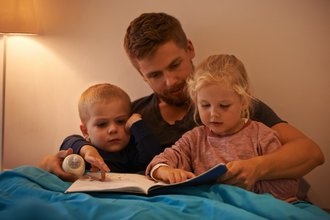 The National Literacy TrustSome of my favourite moments as a mother are reading stories with my girls. But some children have never been read a bedtime story. Children like Jayden, who lives with his mom, Ashley, in a one-bedroom flat in London. Illiteracy is widespread in their community but not talked about. Ashley can't read. Like her son, she grew up in poverty. Her parents couldn't read. There were no books in the house. Ashley never understood how important books were for Jaden's future. Every year 150000 of the UK's poorest children start school with language skills a year and a half behind their peers. A gap most will never recover from. They'll struggle at school and then with finding a job. They'll be more likely to turn to crime and have poorer health and shorter lives. When they become parents, they won't have the skills to support their own children's learning. But this cycle can be broken and that's why I'm asking for your support. The National Literacy Trust trained Jaden's nursery teachers to teach Ashley to read. Ashley's more confident and Jayden is flourishing. Any amount you can give will help the National Literacy Trust change the life stories of many children like Jayden. With 50 pounds the charity can train one nursery teacher to help a parent, like Ashley, develop the skills and confidence to give their child the words to escape poverty. You can give now, just call 0 800 404 81 44. Or you can write a cheque to the National Literacy Trust and send it to the charity address. You can find more information about us in the following link: https://literacytrust.org.uk/Thank you so much.